SUBDIRECCIÓN GENERAL DE ESTUDIOS Y DOCTRINA DE LA PNCRESPONSABLE DE LA ACTUALIZACIÓN DE INFORMACIÓN: OFICIAL SEGUNDO DE POLICIA NACIONAL CIVIL: HERMENEGILDO PITAN CHA JEFE DEPARTAMENTO DE PERSONALFECHA DE EMISION 30/09/2023(Artículo 10, numeral 4, Ley de Acceso a la Información Pública)RENGLÓN PRESUPUESTARIO 029NOTA: No se erogan recursos en concepto de Dietas y BonosNOMINA REGLON PRESUPUESTARIO 029 Y LISTADO ASESORES 029      SUBDIRECCIÓN GENERAL DE ESTUDIOS Y DOCTRINA DE LA PNC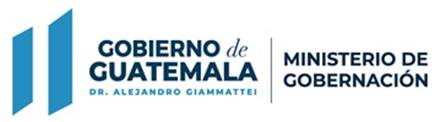 SUBDIRECTOR GENERAL DE ESTUDIOS Y DOCTRINA: WILSON ERASMO DIAZ PINEDA	RESPONSABLE DE ACTUALIZACIÓN DE INFORMACIÓN: JAIRO IVAN COJON BOLVITO                                                                                                                                                                      FECHA DE EMISION 30/09/2023(Artículo 10, numeral 4, Ley de Acceso a la Información Pública)RENGLON PRESUPUESTARIO 182,185,186 Y 189 (SUBGRUPO 18)No.No.NOMBRE COMPLETODEPENDENCIASERVICIO TECNICO PROFESIONAL Y/O PROFESIONALHONORARIOS11ADA PRICILA REYES MAZARIEGOSSUBDIRECCIÓN GENERAL DE ESTUDIOS Y DOCTRINA DE LA PNCPROFESIONALES INDIVIDUALES EN GENERAL Q 12,000.0022BALDOMERO SARAT GÓMEZSUBDIRECCIÓN GENERAL DE ESTUDIOS Y DOCTRINA DE LA PNCPROFESIONALES INDIVIDUALES EN GENERAL Q 11,000.00 33ELMER UBALDO REYES DE LEONSUBDIRECCIÓN GENERAL DE ESTUDIOS Y DOCTRINA DE LA PNCPROFESIONALES INDIVIDUALES EN GENERAL Q 11,000.0044JOSÉ ALFREDO GARRIDO DE LEÓNSUBDIRECCIÓN GENERAL DE ESTUDIOS Y DOCTRINA DE LA PNCPROFESIONALES INDIVIDUALES EN GENERAL Q 11,000.0055JORGE LUIS AMADO BARRIOSSUBDIRECCIÓN GENERAL DE ESTUDIOS Y DOCTRINA DE LA PNCPROFESIONALES INDIVIDUALES EN GENERAL Q 11,000.0066MIRNA ANAITÉ VÁSQUEZ CERÓNSUBDIRECCIÓN GENERAL DE ESTUDIOS Y DOCTRINAPROFESIONALES INDIVIDUALES EN GENERAL Q 11,000.0077JORGE ALEXANDER SON MALDONADOSUBDIRECCIÓN GENERAL DE ESTUDIOS Y DOCTRINA DE LA PNCTÉCNICO Q    7,500.00 88HUGO RAFAEL VÁSQUEZ MAYORGASUBDIRECCIÓN GENERAL DE ESTUDIOS Y DOCTRINA DE LA PNCTÉCNICOQ    7,000.0099RAFAEL DARIO SURIANO HURTADOSUBDIRECCIÓN GENERAL DE ESTUDIOS Y DOCTRINA DE LA PNCTÉCNICO Q    6,500.001010WILFREDO CHACÓN PÉREZSUBDIRECCIÓN GENERAL DE ESTUDIOS Y DOCTRINA DE LA PNCTÉCNICO Q    6,500.001111JUANA VERÓNICA LÓPEZ VÁSQUEZSUBDIRECCIÓN GENERAL DE ESTUDIOS Y DOCTRINA DE LA PNCTÉCNICO Q    5,500.001212MELFIN DIDIEL BARRIOS LÓPEZSUBDIRECCIÓN GENERAL DE ESTUDIOS Y DOCTRINA DE LA PNCTÉCNICO Q    5,500.001313EDY YONATAN SON MALDONADOSUBDIRECCIÓN GENERAL DE ESTUDIOS Y DOCTRINA DE LA PNC TÉCNICO Q    6,500.001414MARIANO MIGUEL SANTIZO DÍAZSUBDIRECCIÓN GENERAL DE ESTUDIOS Y DOCTRINA DE LA PNC PROFESIONALES INDIVIDUALES EN GENERAL Q    8,500.001515MARIA ISABEL TUPUL CEBALLOS DE GÓMEZSUBDIRECCIÓN GENERAL DE ESTUDIOS Y DOCTRINA DE LA PNCPROFESIONALES INDIVIDUALES EN GENERAL Q    8,500.001616ROBERTO EFRAÍN RODRIGUEZ GIRÓNSUBDIRECCIÓN GENERAL DE ESTUDIOS Y DOCTRINA DE LA PNCPROFESIONALES INDIVIDUALES EN GENERAL    Q. 14,000.001717EDUARDO ARTURO ALCONERO MALDONADOSUBDIRECCIÓN GENERAL DE ESTUDIOS Y DOCTRINA DE LA PNCPROFESIONALES INDIVIDUALES EN GENERALQ  14,000.001818OSWALDO MANOLO PINEDA BOTEOSUBDIRECCIÓN GENERAL DE ESTUDIOS Y DOCTRINA DE LA PNCTÉCNICOSQ.   6,000.0019RICHARD JHONATAN ORTíZ BARILLASRICHARD JHONATAN ORTíZ BARILLASSUBDIRECCIÓN GENERAL DE ESTUDIOS Y DOCTRINA DE LA PNCTÉCNICO    Q.   6,000.0020BRYAN ARÉVALO SANTOSBRYAN ARÉVALO SANTOSSUBDIRECCIÓN GENERAL DE ESTUDIOS Y DOCTRINA DE LA PNCTÉCNICO    Q.   6,000.0021MIRIAM YARALY CORTÉZ RODRIGUEZMIRIAM YARALY CORTÉZ RODRIGUEZSUBDIRECCIÓN GENERAL DE ESTUDIOS Y DOCTRINA DE LA PNCTÉCNICO    Q.   6,000.0022NOE ORTÍZ SALAMNOE ORTÍZ SALAMSUBDIRECCIÓN GENERAL DE ESTUDIOS Y DOCTRINA DE LA PNCTÉCNICO    Q.   5,500.0023JONATHAN JOSÚE XAR MARROQUÍNJONATHAN JOSÚE XAR MARROQUÍNSUBDIRECCIÓN GENERAL DE ESTUDIOS Y DOCTRINA DE LA PNCTÉCNICOQ . 6,000.0024DAMARIS ABIGAIL VELÁSQUEZ CALDERÓNDAMARIS ABIGAIL VELÁSQUEZ CALDERÓNSUBDIRECCIÓN GENERAL DE ESTUDIOS Y DOCTRINA DE LA PNCTÉCNICOQ.   6,000.0025KAREN ESTÉFANY PÉREZ MORALESKAREN ESTÉFANY PÉREZ MORALESSUBDIRECCIÓN GENERAL DE ESTUDIOS Y DOCTRINA DE LA PNCTÉCNICOQ.   6,000.0026RUDY ABIMAEL ESTRADA CASTRORUDY ABIMAEL ESTRADA CASTROSUBDIRECCIÓN GENERAL DE ESTUDIOS Y DOCTRINA DE LA PNCTÉCNICOQ.   6,000.0027CARLOS DAVID PAREDES REGALADOCARLOS DAVID PAREDES REGALADOSUBDIRECCIÓN GENERAL DE ESTUDIOS Y DOCTRINA DE LA PNCTÉCNICOQ.   6,000.0028KIMBERLYN YUBITZA GONZÁLEZ GRIJALVAKIMBERLYN YUBITZA GONZÁLEZ GRIJALVASUBDIRECCIÓN GENERAL DE ESTUDIOS Y DOCTRINA DE LA PNCTÉCNICOQ.   6,000.0029JEFTE GAMALIEL LÓPEZ GÓMEZJEFTE GAMALIEL LÓPEZ GÓMEZSUBDIRECCIÓN GENERAL DE ESTUDIOS Y DOCTRINA DE LA PNCTÉCNICOQ.   5,500.0030MARVIN CASTRO GÓMEZMARVIN CASTRO GÓMEZSUBDIRECCIÓN GENERAL DE ESTUDIOS Y DOCTRINA DE LA PNCTÉCNICOQ.   5,500.0031OSCAR NOÉ XOCOY DE LEÓNOSCAR NOÉ XOCOY DE LEÓNSUBDIRECCIÓN GENERAL DE ESTUDIOS Y DOCTRINA DE LA PNCTÉCNICOQ.   6,000.00No.NOMBREDEPENDENCIASERVICIO TÉCNICO PROFESIONAL Y/O PROFESIONALHONORARIOS1DARIO GASPAR DE LEÓNSUBDIRECCION GENERAL DE ESTUDIOS Y DOCTRINA DE LA PNCPROFESIONALES INDIVIDUALES EN GENERALQ               8,500.002RODRIGO SALGUERO GODOYSUBDIRECCION GENERAL DE ESTUDIOS Y DOCTRINA DE LA PNCPROFESIONALES INDIVIDUALES EN GENERALQ               8,500.003RAÚL ALDANA CATALÁNSUBDIRECCION GENERAL DE ESTUDIOS Y DOCTRINA DE LA PNCPROFESIONALES INDIVIDUALES EN GENERALQ               8,500.00 4JORGE MARIO JERÓNIMOSUBDIRECCION GENERAL DE ESTUDIOS Y DOCTRINA DE LA PNCPROFESIONALES INDIVIDUALES EN GENERALQ               8,500.005EMMA DELIA PEREZSUBDIRECCION GENERAL DE ESTUDIOS Y DOCTRINA DE LA PNCPROFESIONALES INDIVIDUALES EN GENERALQ               8,500.006JORGE EDUARDO CASTILLO CASTILLOSUBDIRECCION GENERAL DE ESTUDIOS Y DOCTRINA DE LA PNCPROFESIONALES INDIVIDUALES EN GENERALQ               8,500.007RANDY DE JESÚS RÍOS ALFAROSUBDIRECCION GENERAL DE ESTUDIOS Y DOCTRINA DE LA PNCPROFESIONALES INDIVIDUALES EN GENERALQ               8,500.008ANDREE FABIÁN GÓMEZ DAVILASUBDIRECCION GENERAL DE ESTUDIOS Y DOCTRINA DE LA PNCPROFESIONALES INDIVIDUALES EN GENERALQ             12,000.009ANGELICA MARÍA MONZÓN CALDERÓNSUBDIRECCION GENERAL DE ESTUDIOS Y DOCTRINA DE LA PNCPROFESIONALES INDIVIDUALES EN GENERALQ             10,000.0010EDY ESTUARDO PAREDES ALVARADOSUBDIRECCION GENERAL DE ESTUDIOS Y DOCTRINA DE LA PNCTÉCNICOSQ               6,500.0011CÉSAR RODRIGO SIQUINAJAY ARGUETASUBDIRECCION GENERAL DE ESTUDIOS Y DOCTRINA DE LA PNCTÉCNICOSQ               6,500.0012SAÚL ALEJANDRO GONZÁLEZ SÁNCHEZSUBDIRECCION GENERAL DE ESTUDIOS Y DOCTRINA DE LA PNCTÉCNICOSQ               8,500.0013FREDY OTONIEL GÓMEZ SALAZAR SUBDIRECCION GENERAL DE ESTUDIOS Y DOCTRINA DE LA PNCTÉCNICOSQ               7,500.0014JORGE CRISTOBAL PICHIYÁ TARTÓN SUBDIRECCION GENERAL DE ESTUDIOS Y DOCTRINA DE LA PNCTÉCNICOSQ               7,500.0015OSWALDO SALVADOR PÉREZ MARTÍNEZSUBDIRECCION GENERAL DE ESTUDIOS Y DOCTRINA DE LA PNCTÉCNICOSQ               6,500.0016LESLIE ABIGAIL FLORES FABIÁNSUBDIRECCION GENERAL DE ESTUDIOS Y DOCTRINA DE LA PNCTÉCNICOSQ               6,500.0017HUGO LEONEL RASHON CONTRERASSUBDIRECCION GENERAL DE ESTUDIOS Y DOCTRINA DE LA PNCTÉCNICOSQ             10,000.0018MONICA IVETTE PUGA ZUÑIGASUBDIRECCION GENERAL DE ESTUDIOS Y DOCTRINA DE LA PNCTÉCNICOSQ               6,500.0019BRISDLY RAQUEL SÁNCHEZ FUENTESSUBDIRECCION GENERAL DE ESTUDIOS Y DOCTRINA DE LA PNCTÉCNICOSQ               6,500.0020ANTONY ARNOLDO MORALES RAMÍREZSUBDIRECCION GENERAL DE ESTUDIOS Y DOCTRINA DE LA PNCTÉCNICOSQ               6,500.0021JUAN ALBERTO CHET CULAJAYSUBDIRECCION GENERAL DE ESTUDIOS Y DOCTRINA DE LA PNCPROFESIONALES INDIVIDUALES EN GENERALQ             10,000.0022KATERIN IDANIA ORELLANA ESCOBEDOSUBDIRECCION GENERAL DE ESTUDIOS Y DOCTRINA DE LA PNCPROFESIONALES INDIVIDUALES EN GENERALQ             10,000.0023KENIA CAROLINA DE LEÓN APARICIOSUBDIRECCION GENERAL DE ESTUDIOS Y DOCTRINA DE LA PNCTÉCNICOSQ               5,500.0024ABNER ZAEL COYOY CHAVARRÍASUBDIRECCION GENERAL DE ESTUDIOS Y DOCTRINA DE LA PNCTÉCNICOSQ               5,500.0025DIANA VANESSA AGUILAR AGUILARSUBDIRECCION GENERAL DE ESTUDIOS Y DOCTRINA DE LA PNCTÉCNICOSQ               5,500.0026CÉSAR AUGUSTO RODRÍGUEZ MARTÍNEZSUBDIRECCION GENERAL DE ESTUDIOS Y DOCTRINA DE LA PNCPROFESIONALES INDIVIDUALES EN GENERALQ               8,500.0027WILLIAM FRANCISCO FELIPE TERCEROSUBDIRECCION GENERAL DE ESTUDIOS Y DOCTRINA DE LA PNCTÉCNICOSQ               5,500.0028GENARO FELICIANO CIFUENTES FIGUEROASUBDIRECCION GENERAL DE ESTUDIOS Y DOCTRINA DE LA PNCTÉCNICOSQ               6,000.0029ELIEZER ISAAC GALICIA PINEDASUBDIRECCION GENERAL DE ESTUDIOS Y DOCTRINA DE LA PNCTÉCNICOSQ               5,500.0030JULIO MAXIMILIANO GUZMÁN LEALSUBDIRECCION GENERAL DE ESTUDIOS Y DOCTRINA DE LA PNCTÉCNICOSQ             10,000.0031JUAN ANTONIO AGUILAR ALFAROSUBDIRECCION GENERAL DE ESTUDIOS Y DOCTRINA DE LA PNCTÉCNICOSQ               8,000.0032RODOLFO MAXIMINO DE PAZ ACEVEDOSUBDIRECCION GENERAL DE ESTUDIOS Y DOCTRINA DE LA PNCPROFESIONALES INDIVIDUALES EN GENERALQ               8,000.0033NEYDA YESSENIA MAAS ESPINOSUBDIRECCION GENERAL DE ESTUDIOS Y DOCTRINA DE LA PNCTÉCNICOSQ               5,500.0034CELIA MARISOL RODRIGUEZ GONZALEZSUBDIRECCION GENERAL DE ESTUDIOS Y DOCTRINA DE LA PNCPROFESIONALES INDIVIDUALES EN GENERALQ               7,500.0035ZENIA GISSELLE ORELLANA ESCOBEDOSUBDIRECCION GENERAL DE ESTUDIOS Y DOCTRINA DE LA PNCTÉCNICOSQ               6,000.0036AMELY ADRIANA GONZALEZ CHACONSUBDIRECCION GENERAL DE ESTUDIOS Y DOCTRINA DE LA PNCTÉCNICOSQ               6,500.0037DILIA MEDARY MORALES RAMIREZ SUBDIRECCION GENERAL DE ESTUDIOS Y DOCTRINA DE LA PNCTÉCNICOSQ               5,500.0038EMILSA MENENDEZ CAMBARASUBDIRECCION GENERAL DE ESTUDIOS Y DOCTRINA DE LA PNC SUBDIRECCION GENERAL DE ESTUDIOS Y DOCTRINA DE LA PNCPROFESIONALES INDIVIDUALES EN GENERALQ               8,500.0039KARLA XIOMARA CRUZ PEREZSUBDIRECCION GENERAL DE ESTUDIOS Y DOCTRINA DE LA PNCPROFESIONALES INDIVIDUALES EN GENERALQ               8,500.0040ISAIAS ANTONIO JUAREZ LOPEZSUBDIRECCION GENERAL DE ESTUDIOS Y DOCTRINA DE LA PNCPROFESIONALES INDIVIDUALES EN GENERALQ               8,500.0041ODWIN PEREZ GODOYSUBDIRECCION GENERAL DE ESTUDIOS Y DOCTRINA DE LA PNCPROFESIONALES INDIVIDUALES EN GENERALQ               8,500.0042FRANCISCO CASTILLO RAMIREZSUBDIRECCION GENERAL DE ESTUDIOS Y DOCTRINA DE LA PNCPROFESIONALES INDIVIDUALES EN GENERALQ               8,500.0043ERIKSSON DANIEL RAXON GARCIASUBDIRECCION GENERAL DE ESTUDIOS Y DOCTRINA DE LA PNCTÉCNICOSQ               5,500.0044CARLOS DANIEL PEREZ FUENTESSUBDIRECCION GENERAL DE ESTUDIOS Y DOCTRINA DE LA PNCTÉCNICOSQ               5,500.0045ERIK OSWALDO BARRIOS RASHONSUBDIRECCION GENERAL DE ESTUDIOS Y DOCTRINA DE LA PNCTÉCNICOSQ               5,500.0046BRENDA BEATRIZ RECINOS BARAHONASUBDIRECCION GENERAL DE ESTUDIOS Y DOCTRINA DE LA PNCTÉCNICOSQ               5,500.0047KATHERINE MICHELLE CANO CALDERONSUBDIRECCION GENERAL DE ESTUDIOS Y DOCTRINA DE LA PNCPROFESIONALES INDIVIDUALES EN GENERALQ             12,000.0048WAFFNIA EUNICE HERNÁNDEZ LÓPEZSUBDIRECCION GENERAL DE ESTUDIOS Y DOCTRINA DE LA PNCTÉCNICOSQ               6,500.0049WENDY ARACELY GARCÍA GÓMEZSUBDIRECCION GENERAL DE ESTUDIOS Y DOCTRINA DE LA PNCPROFESIONALES INDIVIDUALES EN GENERALQ             10,000.0050EVERTH ALEXÁNDER RAMÍREZ FIGUEROASUBDIRECCION GENERAL DE ESTUDIOS Y DOCTRINA DE LA PNCPROFESIONALES INDIVIDUALES EN GENERALQ             12,000.0051ZOILA ARAÚZ RODRÍGUEZSUBDIRECCION GENERAL DE ESTUDIOS Y DOCTRINA DE LA PNCTÉCNICOSQ               5,500.0052ELÍ NATANAÉL SONTAY PÉREZSUBDIRECCION GENERAL DE ESTUDIOS Y DOCTRINA DE LA PNCTÉCNICOSQ               6,500.0053LILIAN YECENIA TOT CALDERÓNSUBDIRECCION GENERAL DE ESTUDIOS Y DOCTRINA DE LA PNCPROFESIONALES INDIVIDUALES EN GENERALQ               8,500.0054GABRIELA MARÍA FRANCO GÓMEZSUBDIRECCION GENERAL DE ESTUDIOS Y DOCTRINA DE LA PNCTÉCNICOSQ.              5,500.0055CECILIA AMAIDANI GARCIA AGUSTINSUBDIRECCION GENERAL DE ESTUDIOS Y DOCTRINA DE LA PNCTÉCNICOSQ.              6,500.0056GIOVANNI ALEXANDER CRISTALES CANTÓNSUBDIRECCION GENERAL DE ESTUDIOS Y DOCTRINA DE LA PNCTÉCNICOSQ.              5,500.0057MAXIMILIANO DE JESUS PACHECO CROKERSUBDIRECCION GENERAL DE ESTUDIOS Y DOCTRINA DE LA PNCTÉCNICOSQ.              6,500.0058JOSUÉ DAVID PULUC VELASQUEZSUBDIRECCION GENERAL DE ESTUDIOS Y DOCTRINA DE LA PNCTÉCNICOSQ.              6,500.0059ROBERTO ANTONIO DE LEÓN ZAPATASUBDIRECCION GENERAL DE ESTUDIOS Y DOCTRINA DE LA PNCTÉCNICOSQ.              5,500.0060VILMA ARELIS CAMACHO TORRESSUBDIRECCION GENERAL DE ESTUDIOS Y DOCTRINA DE LA PNCTÉCNICOSQ               5,500.0061JULISA MERCEDES GONZÁLEZ SAMAYOASUBDIRECCION GENERAL DE ESTUDIOS Y DOCTRINA DE LA PNCPROFESIONALES INDIVIDUALES EN GENERALQ.            10,000.0062DARCY LISSETHE BARRIOS CAMACHOSUBDIRECCION GENERAL DE ESTUDIOS Y DOCTRINA DE LA PNCTÉCNICOSQ.              5,500.0063YESICA LUCRECIA REYES GONZALEZSUBDIRECCION GENERAL DE ESTUDIOS Y DOCTRINA DE LA PNCPROFESIONALES INDIVIDUALES EN GENERALQ.            10,000.0064NORMA PATRICIA FUENTES RIOSSUBDIRECCION GENERAL DE ESTUDIOS Y DOCTRINA DE LA PNCPROFESIONALES INDIVIDUALES EN GENERALQ               8,500.0065MARCOS EUSEBIO RAMÍREZ BARRIENTOSSUBDIRECCION GENERAL DE ESTUDIOS Y DOCTRINA DE LA PNCPROFESIONALES INDIVIDUALES EN GENERALQ               8,500.0066VIANKA YESENIA BARAHONA Y BARAHONA DE CORDÓNSUBDIRECCION GENERAL DE ESTUDIOS Y DOCTRINA DE LA PNCTÉCNICOSQ.              5,500.0067HENRRY GEOVANI MENDÓZA MORENOSUBDIRECCION GENERAL DE ESTUDIOS Y DOCTRINA DE LA PNCTÉCNICOSQ.              5,500.0068HENRY FABIÁN ALVARADO TOJSUBDIRECCION GENERAL DE ESTUDIOS Y DOCTRINA DE LA PNC TÉCNICOSQ.              6,500.0069KEYSÍ MADAÍ PINEDA ALVAREZSUBDIRECCION GENERAL DE ESTUDIOS Y DOCTRINA DE LA PNCTÉCNICOSQ.              5,500.00